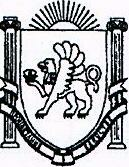 	  РЕСПУБЛІКА КРИМ	РЕСПУБЛИКА КРЫМ	КЪЫРЫМ ДЖУМХУРИЕТИБАХЧИСАРАЙСЬКИЙ РАЙОН	                                     БАХЧИСАРАЙСКИЙ РАЙОН                               БАГЪЧАСАРАЙ  БОЛЮГИНИНЪ УГЛІВСЬКА СІЛЬСЬКА РАДА	                                УГЛОВСКИЙ СЕЛЬСКИЙ  СОВЕТ                               УГЛОВОЕ  КОЙ  ШУРАСЫРЕШЕНИЕ08-я сессия 2-го созыва«25» декабря 2019г. 									№ 38"Об утверждении Положения о порядке привлечениясредств безвозмездных поступлений, в том числе добровольных пожертвований, в бюджет Угловского сельского поселения, и их расходования"Руководствуясь статьей 55 Федерального закона от 06.10.2003 № 131-ФЗ «Об общих принципах организации местного самоуправления в Российской Федерации», статьями 41, 47 Бюджетного кодекса Российской Федерации, федеральным законом от 11.08.1995 № 135-ФЗ «О благотворительной деятельности и благотворительных организациях, статьями 124, 582 Гражданского кодекса Российской Федерации, Уставом муниципального образования Угловское сельское поселение Бахчисарайского района Республики КрымУГЛОВСКИЙ СЕЛЬСКИЙ СОВЕТ РЕШИЛ:Утвердить Положение о порядке привлечения средств безвозмездных поступлений, в том числе добровольных пожертвований, в бюджет муниципального образования Угловское сельское поселение Бахчисарайского района Республики Крым и их расходования (прилагается).Настоящее Решение подлежит опубликованию на официальном портале Правительства Республики Крым на странице Бахчисарайский муниципальный район в разделе «Органы местного самоуправления» «Муниципальные образования Бахчисарайского района» подраздел «Угловское сельское поселение» http://bahch.rk.gov.ru/ и на официальном сайте администрации Угловского сельского поселения http://uglovskoeadm.ru/. или на информационном стенде администрации Угловского сельского поселения и вступает в силу с момента его обнародования.Контроль за исполнением настоящего решения возложить на постоянную комиссию Угловского сельского совета по вопросам планирования бюджета, финансов, налогам и предпринимательствуПредседатель Угловского сельского совета –глава администрацииУгловского сельского поселения						Н.Н. СосницкаяПриложениек решению  08-й сессии Угловского сельского совета 2-го созываот 25 декабря 2019 г. № 38Положениео порядке привлечения средств безвозмездных поступлений, в том числе добровольных пожертвований, в бюджет муниципального образования Угловское сельское поселение Бахчисарайского района Республики Крым, и их расходования 1. ОБЩИЕ ПОЛОЖЕНИЯ1.1. Настоящее Положение разработано в соответствии со статьями 41, 47 Бюджетного кодекса Российской Федерации, статьями 124, 582 Гражданского кодекса Российской Федерации, статьей 55 Федерального закона от 06.10.2003 № 131-ФЗ «Об общих принципах организации местного самоуправления Российской Федерации», федеральным законом от 11.08.1995 № 135-ФЗ «О благотворительной деятельности и благотворительных организациях», Уставом муниципального образования Угловское  сельское поселение Бахчисарайского района Республики Крым и устанавливает порядок привлечения средств безвозмездных поступлений, в том числе добровольных пожертвований от физических и юридических лиц (далее − добровольные пожертвования) в бюджет муниципального образования Угловское сельское  поселение Бахчисарайского района  Республики Крым и их расходования.1.2. Под добровольными пожертвованиями в настоящем Положении признаются добровольные и безвозмездные, безвозвратные пожертвования, имущественные взносы и (или) перечисления денежных средств физическими и юридическими лицами муниципальному образованию Угловское сельское поселение  Бахчисарайского района Республики Крым, не влекущие получение данными физическими и (или) юридическими лицами материальной выгоды, оказание им услуг либо возникновение у кого-либо обязанностей по отношению к ним.1.3. Добровольные пожертвования от физических и юридических лиц могут поступать в виде:— бескорыстной (безвозмездной или на льготных условиях) передачи в собственность муниципального образования имущества, в том числе денежных средств и (или) объектов интеллектуальной собственности;— бескорыстного (безвозмездного или на льготных условиях) наделения правами владения, пользования и распоряжения любыми объектами права собственности;— бескорыстного (безвозмездного или на льготных условиях) выполнения работ, оказания услуг юридическими или физическими лицами, осуществляющими добровольное пожертвование.1.4. При привлечении и расходовании безвозмездных поступлений устанавливаются следующие принципы:— добровольность;— безвозмездность;— неограниченность в размерах;— законность;— гласность при использовании;— целевое использование.1.5. Основные понятия: « Жертвователь» - индивидуальные предприниматели, физические или юридические лица, независимо от организационно-правовой формы, осуществляющие добровольное пожертвование по собственной инициативе на добровольной основе. «Получатель добровольных пожертвований» — муниципальное образование Угловское сельское поселение Бахчисарайского района Республики Крым в лице органа местного самоуправления – администрации Угловского сельского поселения Бахчисарайского района Республики Крым (структурных подразделений администрации).1.6. Жертвователи вправе определять цели и назначение добровольных пожертвований.2. ПОРЯДОК ПРИВЛЕЧЕНИЯ ДОБРОВОЛЬНЫХ ПОЖЕРТВОВАНИЙ2.1. Добровольные пожертвования зачисляются в бюджет муниципального образования Угловское сельское поселение Бахчисарайского района Республики Крым на основании заключенного договора.2.2. Пожертвования физических или юридических лиц привлекаются только на добровольной основе. Не могут вносить добровольные пожертвования органы местного самоуправления, муниципальные учреждения сельского поселения.2.3. Право обращения за добровольными пожертвованиями от имени муниципального образования Угловское сельское поселение Бахчисарайского района Республики Крым предоставляется председателю Угловского сельского поселения - главе администрации Угловского сельского поселения и (или) по его поручению заместителю главы администрации Угловского сельского поселения, депутатам Угловского сельского  совета Бахчисарайского района Республики Крым, на собраниях, конференциях, теле-, радиопередачах или в письменной (в виде объявления, письма) форме.С инициативой об обращении к юридическим и физическим лицам о добровольных пожертвованиях также могут выступать уполномоченные муниципальные служащие администрации Угловского сельского поселения Бахчисарайского района Республики Крым. Уполномоченные муниципальные служащие администрации Угловского сельского поселения Бахчисарайского района Республики Крым по сбору пожертвований определяются председателем Угловского сельского совета - главой администрации Угловского сельского поселения.2.4. Информация о привлечении пожертвований может доводиться до сведения неограниченного круга лиц через средства массовой информации, а также иными способами, определенными п. 2.3 настоящего Положения.2.5. При обращении за добровольными пожертвованиями указываются цели привлечения добровольных пожертвований и конкретные вопросы, требующие решения за счет привлечения пожертвований.2.6. При проведении  акций по сбору добровольных пожертвований распоряжением администрации Угловского сельского поселения Бахчисарайского района Республики Крым утверждается смета расходов, а также устанавливается цель привлекаемых средств и уполномоченный орган по осуществлению привлечения и использования данных средств.2.7. Физические или юридические лица вправе самостоятельно обращаться в органы местного самоуправления с предложениями о направлении (передаче) добровольных пожертвований на конкретно указанные цели либо выступать инициаторами внесения добровольных пожертвований без указания его целевого назначения. Жертвователи также вправе обратиться в администрацию Угловского сельского поселения Бахчисарайского района Республики Крым с заявлением о предоставлении необходимой информации для самостоятельного определения размера денежных средств, планируемых жертвователем к внесению в виде целевого взноса, составления сметы расходов для заключения договора о пожертвовании, определения иных существенных условий договора о пожертвовании, который жертвователь намерен заключить с администрацией Угловского сельского поселения Бахчисарайского района Республики Крым.2.8. Решение о внесении добровольного пожертвования принимается жертвователями самостоятельно с указанием конкретного условия использования имущества (денежных средств) по определенному назначению или без указания такого условия.2.9. С целью оценки обоснованности предложения, указанного в пункте 2.7, распоряжением администрации Угловского сельского поселения Бахчисарайского района Республики Крым создается комиссия количественным составом не менее 5 человек с участием представителей муниципальных служащих администрации Угловского сельского поселения Бахчисарайского района Республики Крым. Персональный состав комиссии и положение о работе комиссии утверждается председателем Угловского сельского совета — главой администрации Угловского сельского поселения. В состав комиссии включаются не менее двух депутатов Угловского сельского совета Бахчисарайского района Республики Крым по представлению председателя Угловского  сельского совета-главы администрации Угловского сельского поселения. К участию в работе комиссии могут быть привлечены представители социально ориентированных некоммерческих организаций, взаимодействующих с администрацией Угловского сельского поселения Бахчисарайского  района Республики Крым.2.10. Комиссия в срок, не превышающий 30 дней со дня поступления обращения, представляет заключение о целесообразности реализации предложения и принятия добровольного пожертвования. Окончательное решение принимается председателем Угловского сельского совета-главой администрации Угловского сельского поселения. Заявитель информируется о принятом решении в письменном виде в течение 10 дней после его принятия.2.11. Добровольные пожертвования зачисляются в бюджет муниципального образования Угловское сельское поселение Бахчисарайского района Республики Крым на единый счет бюджета муниципального образования Угловское сельское поселение Бахчисарайского района Республики Крым, открытый в Управлении Федерального казначейства по Республике Крым.2.12. Средства добровольных пожертвований являются собственными доходами бюджета муниципального образования Угловское сельское поселение  Бахчисарайского района Республики Крым и зачисляются в состав его доходов.2.13. При перечислении средств добровольных пожертвований в платежно-расчетных документах в назначении платежа указывается конкретная цель направления расходования средств (в случаях если такое условие указано жертвователем). Если в платежно-расчетных документах не определено, на какие цели и нужды направляются добровольные пожертвования, то решение о цели использования принимается администрацией Угловского сельского поселения Бахчисарайского  района Республики Крым. При этом цели использования определяются в соответствии с пунктом 3.1 настоящего Положения.2.14. Имущественное добровольное пожертвование оформляется актом приема-передачи, который является неотъемлемой частью договора о пожертвовании.Принимаемое от жертвователя имущество является собственностью муниципального образования Угловское сельское поселение  Бахчисарайского  района Республики Крым и учитывается в реестре имущества, находящегося в муниципальной собственности муниципального образования Угловское сельское поселение Бахчисарайского района Республики Крым. Стоимость передаваемого имущества или имущественных прав определяется сторонами договора.2.15. Добровольные пожертвования юридических и физических лиц, осуществивших добровольное пожертвование в виде выполненных работ и (или) оказанных услуг, оформляются актом о выполнении обязательств, который является неотъемлемой частью договора.2.16. От имени муниципального образования Угловское сельское поселение Бахчисарайского  района Республики Крым стороной договора о добровольном пожертвовании выступает администрация Угловского  сельского поселения Бахчисарайского  района Республики Крым, право подписания договора добровольного пожертвования предоставляется председателю Угловского  сельского совета — главе администрации Угловского  сельского поселения и (или) уполномоченному им в установленном законом порядке должностному лицу администрации Угловского сельского поселения.3. ЦЕЛИ РАСХОДОВАНИЯ ДОБРОВОЛЬНЫХ ПОЖЕРТВОВАНИЙ3.1. Если в документе на оплату безвозмездных поступлений цель не указана, денежные средства могут расходоваться на финансирование:— общественных работ, имеющих социально полезную направленность, мероприятий общественно-культурного назначения, муниципальных программ, имеющих социально значимую направленность;— деятельности в сфере  культуры, физической культуры и массового спорта;— на проведение праздничных мероприятий, а также мероприятий, связанных с памятными датами;— на проведение различных видов ремонта муниципального имущества;— на иные цели для решения вопросов местного значения, не противоречащие действующему законодательству.3.2. Не допускается направление добровольных пожертвований на увеличение фонда заработной платы муниципальных служащих, оказание им материальной помощи,  также на цели, противоречащие целевому назначению имущества.4. ПОРЯДОК РАСХОДОВАНИЯ ДОБРОВОЛЬНЫХ ПОЖЕРТВОВАНИЙ4.1. Добровольные пожертвования расходуются в соответствии со сводной бюджетной росписью расходов бюджета муниципального образования Бахчисарайский район Республики Крым на соответствующий финансовый год с учетом их фактического поступления в бюджет муниципального образования Угловское сельское поселение Бахчисарайского района Республики Крым.4.2. Расходование добровольных пожертвований осуществляется в соответствии со статьей 219 Бюджетного кодекса Российской Федерации путем подтверждения денежных обязательств, принятых получателями средств бюджета муниципального образования Угловское сельское поселение Бахчисарайского района Республики Крым. Не допускается использование добровольных пожертвований на цели, не соответствующие объявленным при привлечении пожертвований.4.3. Средства, не использованные в текущем финансовом году, подлежат использованию в очередном финансовом году на те же цели.5. УЧЕТ И ОТЧЕТНОСТЬ5.1. Учет операций по безвозмездным поступлениям осуществляется главными администраторами доходов бюджета муниципального образования Угловское  сельское поселение Бахчисарайского района Республики Крым и получателями бюджетных средств в порядке, установленном для учета операций по исполнению расходов бюджета муниципального образования Угловское сельское поселение Бахчисарайского района Республики Крым.5.2. Угловский сельский  совет Бахчисарайского  района  Республики Крым утверждает отчет об использовании средств добровольных пожертвований в рамках утверждения отчета об исполнении бюджета муниципального образования Угловское сельское поселение Бахчисарайского  района Республики Крым за прошедший финансовый год.5.3. Получатель добровольных пожертвований обязан по требованию жертвователя обеспечить доступность для ознакомления с информацией об их использовании.6. КОНТРОЛЬ ЗА РАСХОДОВАНИЕМ ДОБРОВОЛЬНЫХ ПОЖЕРТВОВАНИЙ6.1. Контроль за расходованием безвозмездных поступлений производится органами, осуществляющими муниципальный финансовый контроль в муниципальном образовании Угловское сельское поселение Бахчисарайского  района Республики Крым.6.2. Ответственность за нецелевое расходование безвозмездных поступлений определяется в соответствии с законодательством Российской Федерации.7. ЗАКЛЮЧИТЕЛЬНЫЕ ПОЛОЖЕНИЯПравоотношения, связанные с добровольными пожертвованиями, не урегулированные настоящим Положением, регулируются действующим законодательством Российской Федерации.